                   Дидактическая  игра	        «Круглый год»Игра для детей старшего дошкольного возраста. Играть могут дети от 2 до 12 человек. Цель  игры:Закрепить  знания детей о  том, что  год состоит из четырех времен года; каждое время года состоит из трех месяцев. Все месяцы идут друг за другом по порядку от 1  до 12 и составляют год.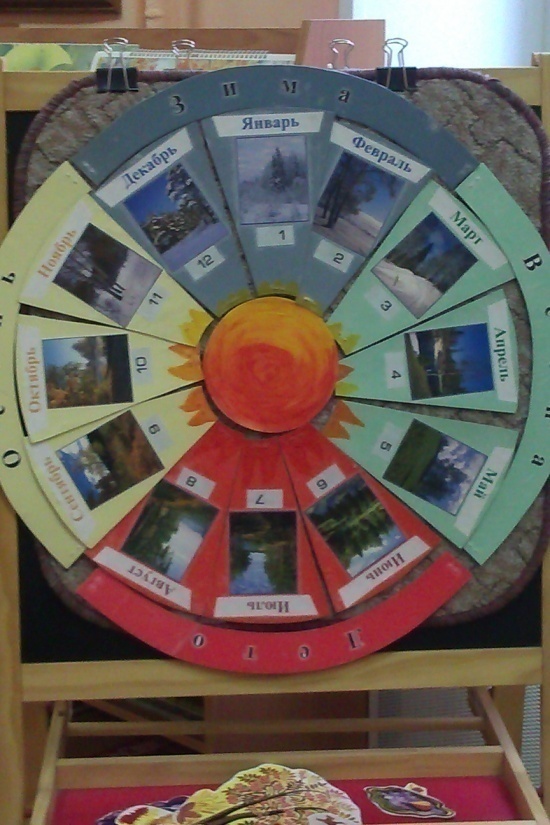 Игровое оборудование: игровое поле в виде круга, разделенное на 4 времени года по цвету, карточки- картинки с изображением 12 месяцев года, с названием месяцев и порядковым номером.Описание игры:В центр помещается  солнце (обратить внимание детей, что солнце не одного цвета, оно желто-оранжево-красное.)В разное время года оно светит и греет по-разному.Уточняется, какие времена года; и по большому кругу на наборное полотно закрепляются названия четырех времен года. Затем, начиная с января (с первого месяца)  дети выкладывают названия всех двенадцати месяцев.
Например: Первый месяц – январь, это зимний месяц и т. д.И вот с декабрем завершается год и начинается новый отсчет.